Негосударственное образовательное частное учреждение 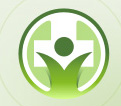 дополнительного профессионального образования «Высшая медицинская школа»Согласие на обработку персональных данныхЯ, _____________________________________________________________________,Паспорт серия_________ номер ______________, кем и когда выдан _______________________________________________________________________________, код подразделения____________, проживающий по адресу: __________________________________________________________________________________________________________, согласен(а) наобработку предоставленных мной в процессе обучения в Негосударственном образовательном частном учреждении дополнительного профессионального образования «Высшая медицинская школа» персональных данных (ФИО, дата, место рождения, сведения о гражданстве (подданстве), паспортные данные, сведения об образовании, , сведения о месте работы, адрес фактического места жительства, номера личных телефонов, контактная информация, информация об образовании, информация о трудовой деятельности, и размещение их в базах данных НОЧУ ДПО «ВМШ» для обработки персональных данных обучающихся.	Я проинформирован(а), что под обработкой персональных данных понимаются действия (операции) с персональными данными в рамках выполнения Федерального закона от 27.07.2006 г. № 152-ФЗ, а конфиденциальность персональных данных соблюдается операторами в соответствии с требованиями законодательства Российской Федерации.	Настоящее согласие действует в течение периода обучения и хранения личного дела. Я информирован(а) о том, что настоящее согласие может быть отозвано мной в письменной форме в любое время.__________________				      ____________   ___________________	    дата							 подпись		ФИО